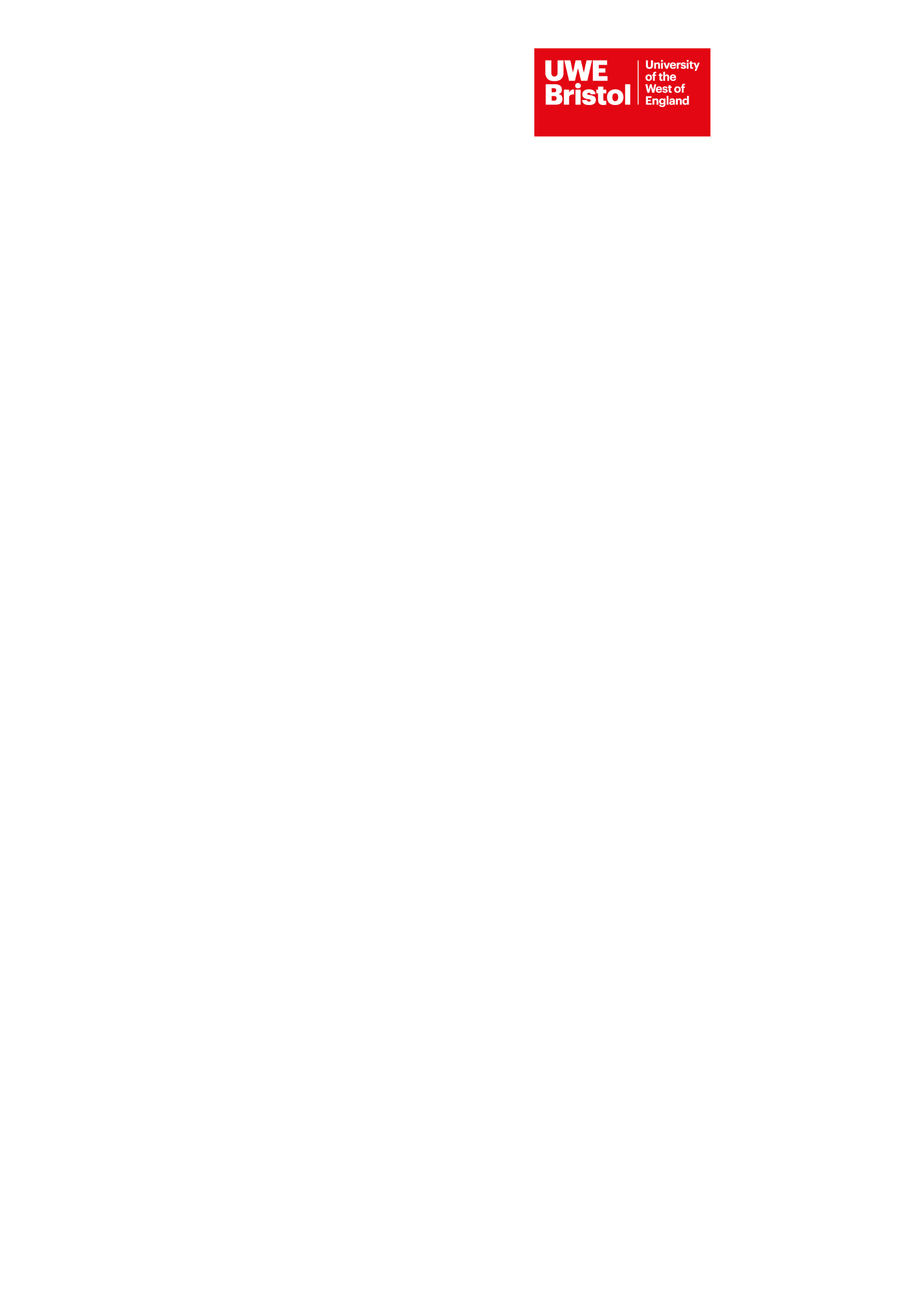 Gender, sexuality, bodies and identity. Research conference.University of the West of England (UWE) December 4th 2018.Programme.12.00-1.00 	Lunch and meet and greet.1.00-1.15	Dr Helen Bovill Bristol Inter-Disciplinary Group for Education research (BRIDGE)Dr Kieran McCartan and Dr Finn Mackay Social Science Research Group (SSRG)Dr Emma Halliwell Centre for Appearance Research Centre (CAR) 5 minutes introduction from each about the relevant work of UWE research groups/centres: BRIDGE SSRG and CAR.1.15-1.45	Key note speech:  	Dr Victoria Banyard, Professor at Rutgers School of Social Work. 	Dr Sarah McMahon, Associate Professor and Director, Centre on Violence Against Women and Children Rutgers School of Social Work, New Jersey.Building better campus bystanders: Future directions for preventing gender based violence.1.45-2.00	Dr Katie Edwards, University of New Hampshire.                          Working internationally on violence prevention.2.00-2.15	Dr Helen Bovill, UWE.Theoretical insights into gender and sexual violence for university students in the UK.2.15-2.30	Dr Kieran McCartan, UWE.Perpetrators and sexual violence.2.30-2.45	Dr Emma Halliwell, UWE. 	Strategies to reduce self-objectification in young women: Interventions in schools and universities.	2.45-3.00	Dr Finn Mackay, UWE.		Female and Queer Masculinities in a Post-Trans Landscape.3.00-3.15	Dr Emma Williamson, University of Bristol.Justice, inequality and gender based violence.  3.15-3.30	Dr Jennifer Thomson, University of Bath.	The continued absence of abortion rights in Northern Ireland.3.30-3.45	break tea and coffee.3.45-4.15	Q and A open session with key notes and presenters.4.15-5.45  	Showing of Modern films: ‘Rape of Recy Taylor’.5.45-6.15	Panel discussion of the film.6.15-7.00	Drinks reception and networking. Aims of the conference.To bring together leading researchers from the South West of England and guest speakers from the United States in the field of gender, sexuality, bodies and identity. This conference will showcase some of the work of the presenters and the groups, centres and universities they represent. It will offer an opportunity for researchers and scholars to meet and discuss cutting edge theory and knowledge with the intention of promoting research and scholarly connections in the field. A series of 15 minute presentations will be followed by an open question and answer session where members of the audience can further explore research and innovations in the field of gender, sexuality, bodies and identity.  The conference aims to be inter-disciplinary in its focus and hopes to attract academics, researchers, practitioners, and post-graduate students. It will be followed by a showing of the ‘Rape of Recy Taylor’ which is a cutting edge: ‘documentary about a 24-year old black mother and sharecropper who was gang raped by six white men in 1944 Alabama. She spoke up at the time and identified her rapists. The NAACP sent Rosa Parks, their chief investigator (and civil rights activist) to look into the case. Her representation and the community's rallied support triggered an unprecedented outcry for justice. She spoke up long before the #MeToo movement.’ The day will end with a panel discussion of this film and be followed by a drinks reception offering the potential to meet presenters from the day and other interested professionals, academics and students.  Throughout the day and in breaks, we will be running on video loop the work of Helen Bovill, Kieran McCartan, Richard Waller and UWE Student Inclusivity and the SpeakUp campaign; Finn Mackay’s TEDXtalk on feminism; CAR podcasts.Abstracts of the presentations will be sent to delegates nearer the time.